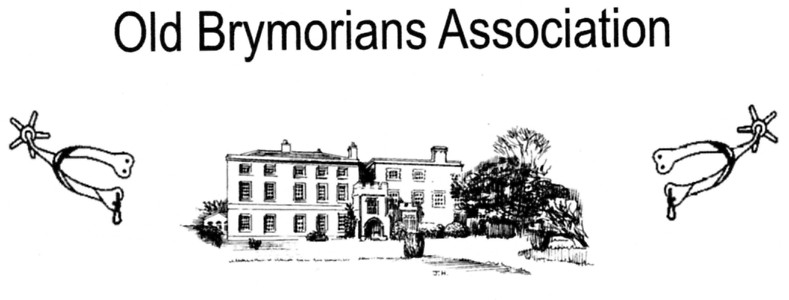 BRYMORE ACADEMY, BRYMORE WAYCANNINGTON, BRIDGWATER, SOMERSET TA5 2NB  TEL 01278 652369 Chairman: 	  Peter Harris, Huntsgate Bungalow, Huntscott, Wootton Courtenay, Minehead,		              TA24 8RR   Tel 01643 841729  email:  pgh_harris@btinternet.comSecretary:   	 Rex Eastment, White Horse View, Farleigh Hungerford,  BA2 7RR                	 Tel 01225 762975   email:  rexeastment@talktalk.netHonorary  	Jenny Harris, Huntsgate Bungalow, Huntscott, Wootton Courtenay, MineheadTreasurer:	TA24 8RR Tel 01643 841729   email:  jharris_moonshine@btinternet.comDear Old Brymorian,								          May 2020It is with regret that I have to inform you that 2 former teachers and Deputy Headmasters have passed away - Colin Munro in early March, and sadly Alan Hemming towards the end of April.In both cases I have written letters of condolence to their families on behalf of the Association.We have been advised by Mark Thomas, Head Teacher that the annual Open Day and Country Fairheld at Brymore at the end of June has regrettably been cancelled because of the ongoing Corvid-19Pandemic.  This means that the OBA will not be holding their Summer Draw this year and theAnnual General Meeting will be held in abeyance for the time being.As the Summer Draw is not now taking place, and this is our main fundraising effort each year,we are hoping that you might consider making a donation to OBA funds instead of purchasing the usual draw tickets.  Any monies/cheques received would be banked when we are out of lockdown and it issafe to do so.  Please contact Jenny or Rex for details of how this could be done by bank transfer(BACS) into the OBA account if you would prefer to do it this way.Looking further ahead to Pym’s Night Supper – if this can go ahead we will send out details later in the year.I must apologise for being the bearer of all this negative news, but we live in very uncertain timesbut I am sure the Brymore spirit will prevail.Kind regardsPeterChairman of the Old Brymorian’s Association